附件3许昌电气职业学院2020年招才引智创新发展大会公开招聘教师邮箱报名材料清单（样表）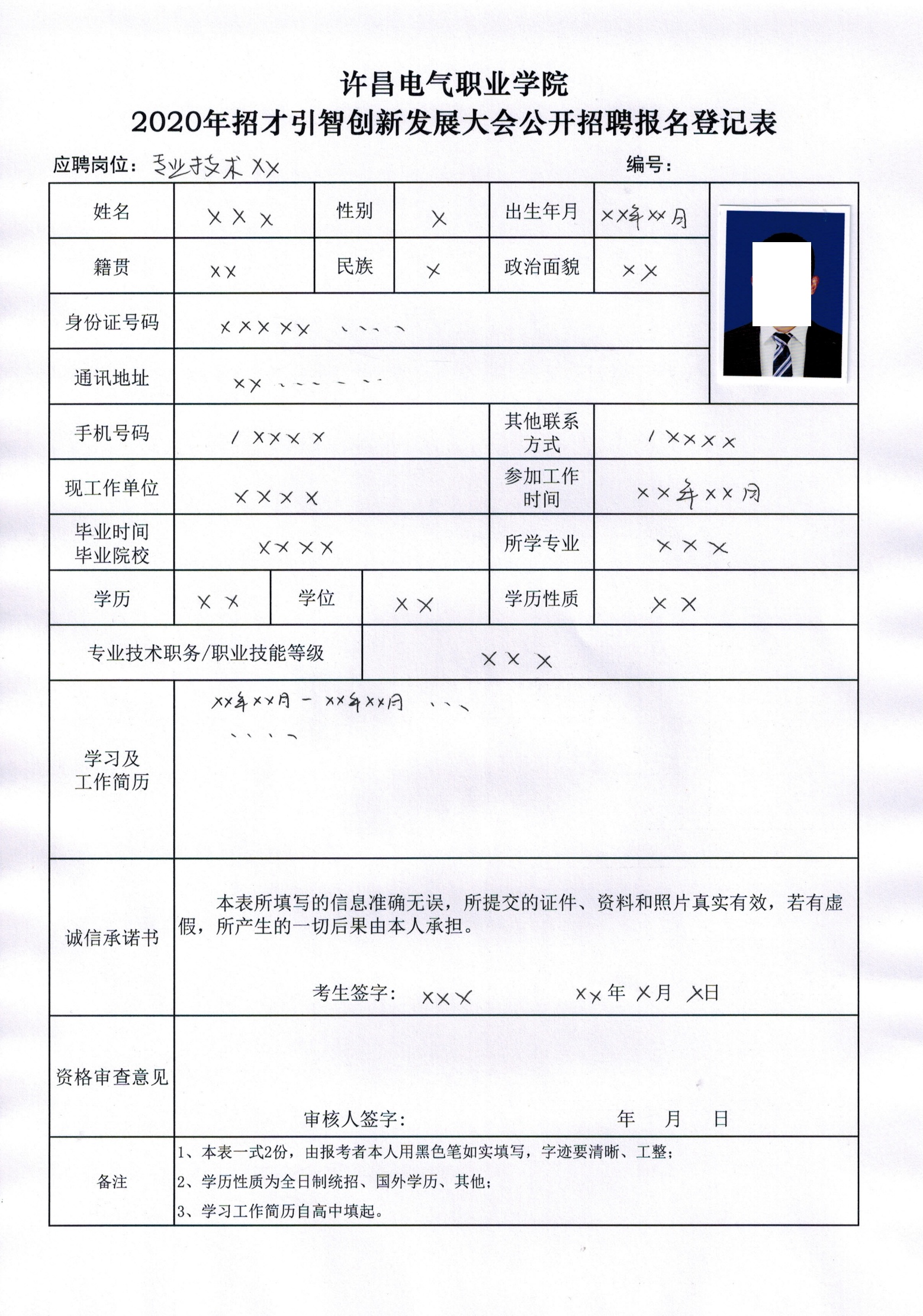 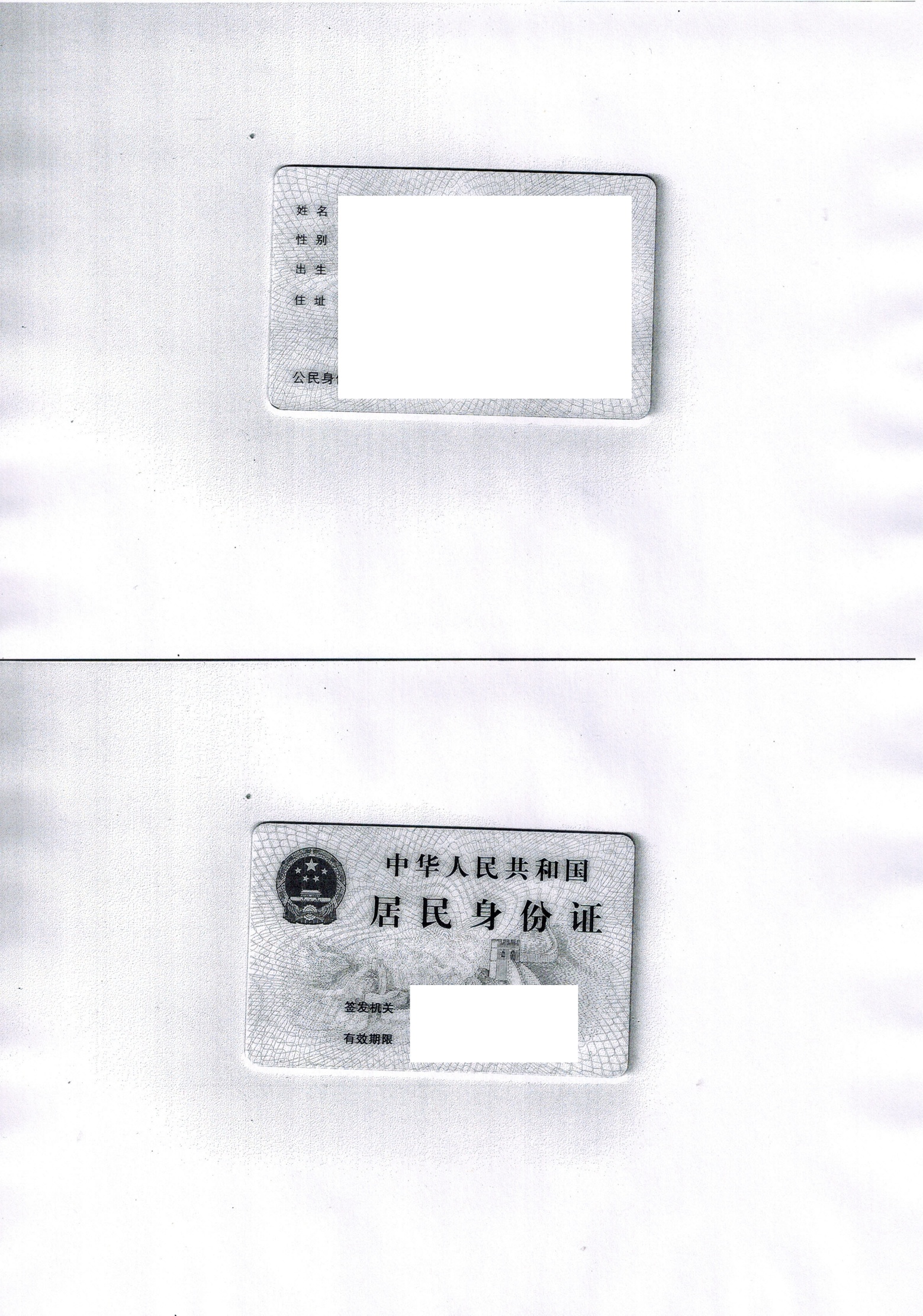 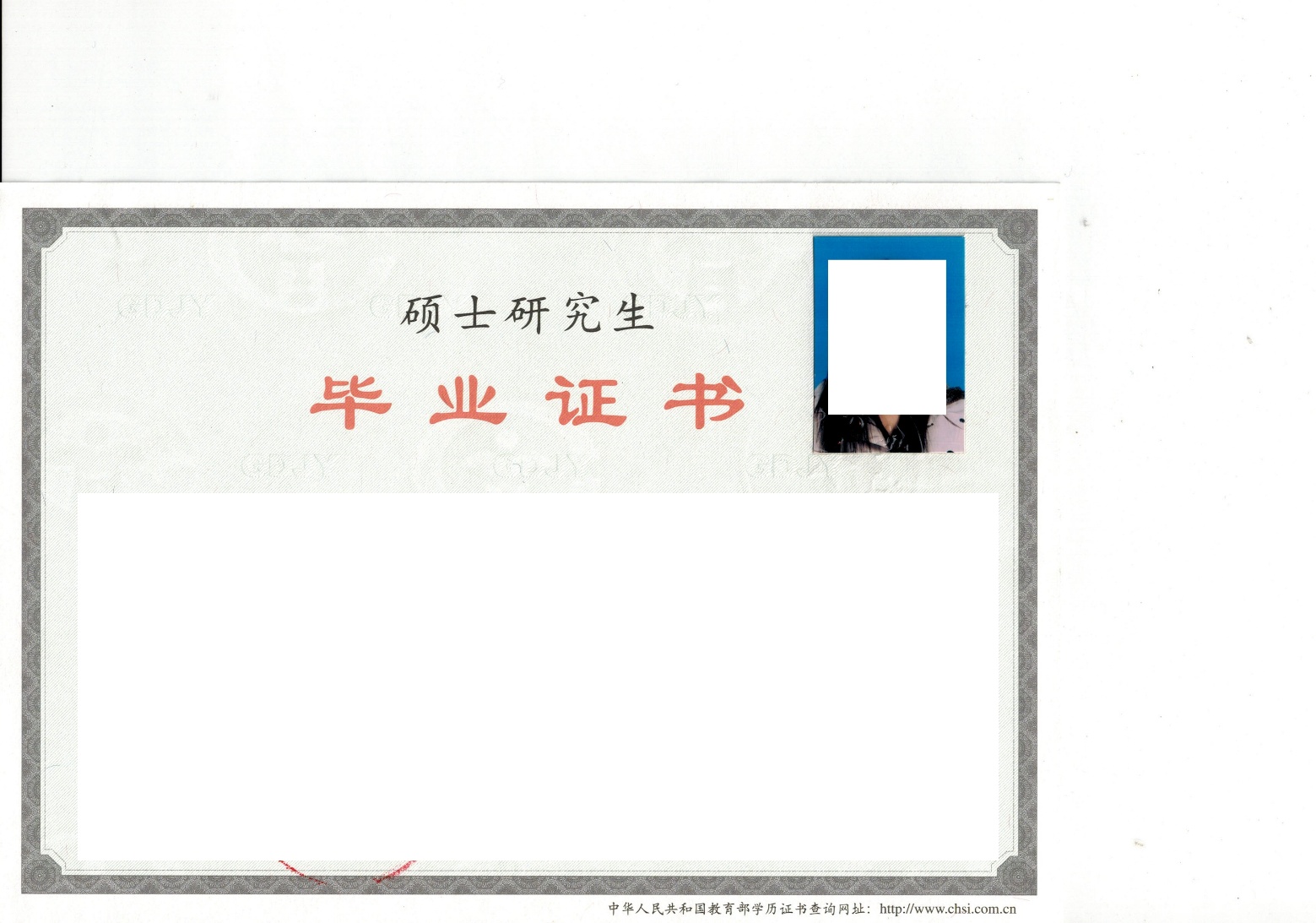 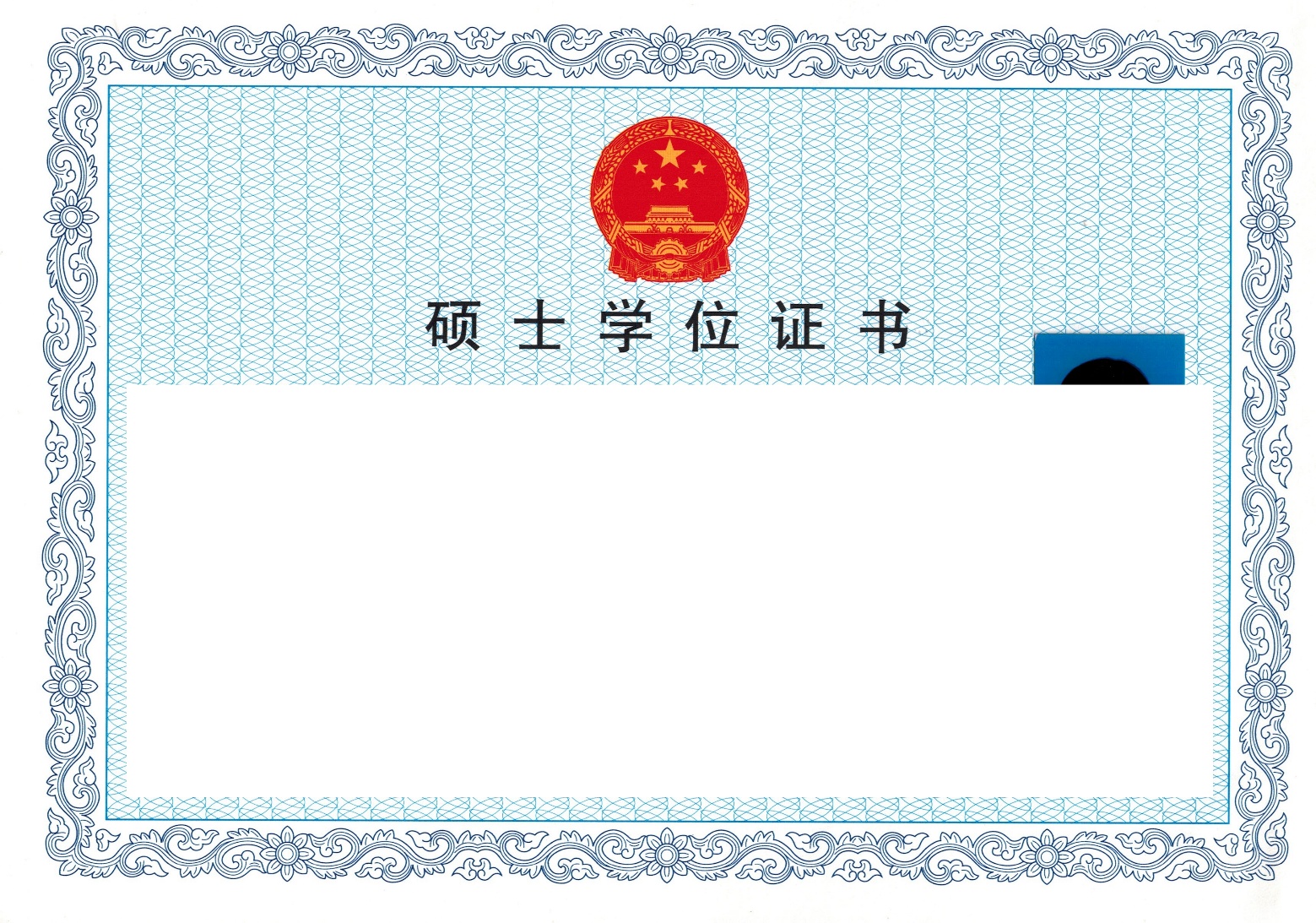 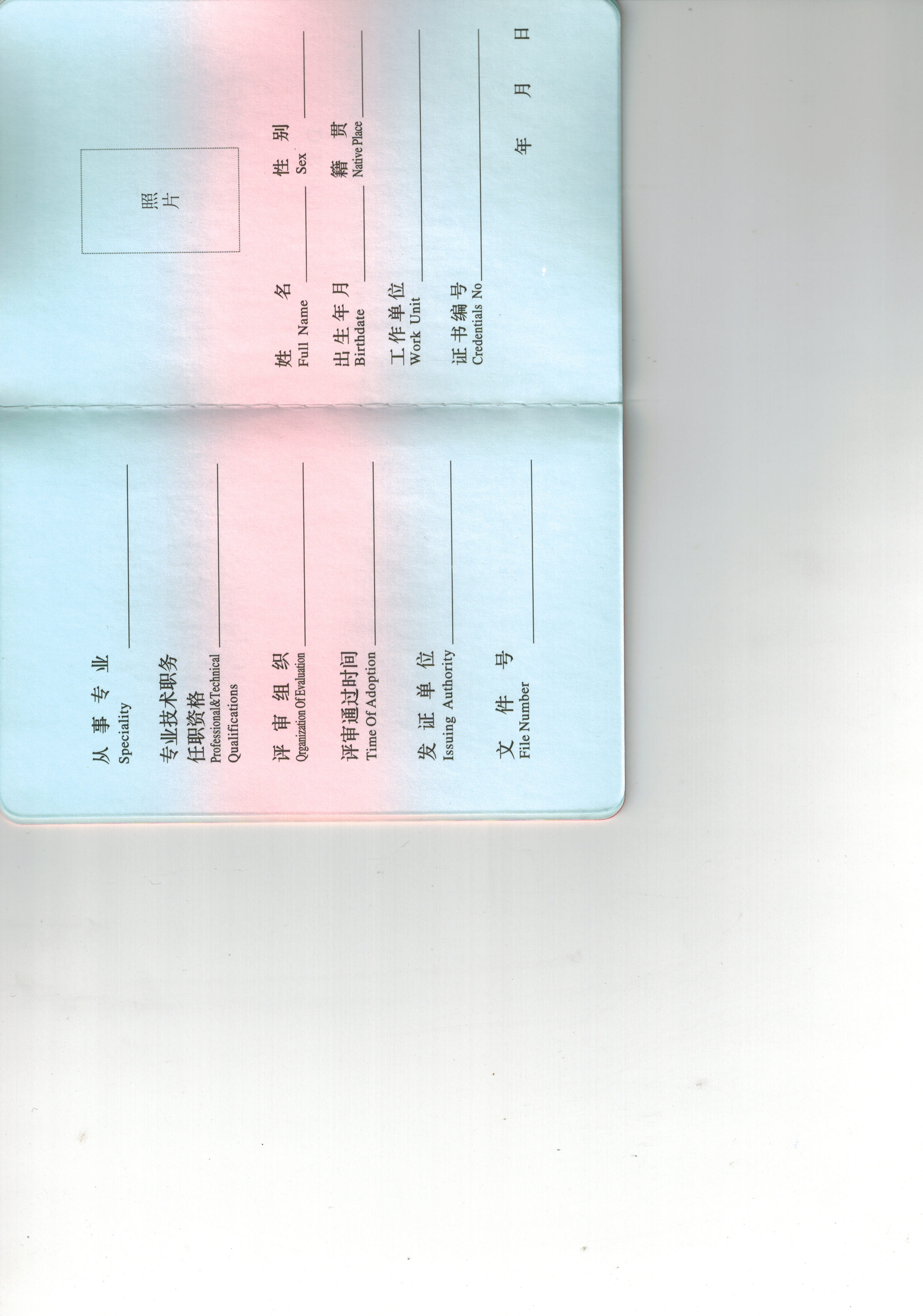 姓名XXX报考岗位专业技术岗位XX序号材料名称材料名称页码1报名登记表（彩色扫面件）报名登记表（彩色扫面件）22身份证复印件（扫描件）身份证复印件（扫描件）33报考岗位所需毕业证书（扫描件）报考岗位所需毕业证书（扫描件）44报考岗位所需学位证书（扫描件）报考岗位所需学位证书（扫描件）55专业人员技术任职资格证书（扫描件）专业人员技术任职资格证书（扫描件）6说明：1、所有报名材料扫描件务必保证清晰；      2、每个材料扫描件单独一页，页边距1.5cm；      3、报名材料以PDF格式发送至邮箱：xdyrsc@126.com。说明：1、所有报名材料扫描件务必保证清晰；      2、每个材料扫描件单独一页，页边距1.5cm；      3、报名材料以PDF格式发送至邮箱：xdyrsc@126.com。说明：1、所有报名材料扫描件务必保证清晰；      2、每个材料扫描件单独一页，页边距1.5cm；      3、报名材料以PDF格式发送至邮箱：xdyrsc@126.com。说明：1、所有报名材料扫描件务必保证清晰；      2、每个材料扫描件单独一页，页边距1.5cm；      3、报名材料以PDF格式发送至邮箱：xdyrsc@126.com。